Bericht is opnieuw geformatteerd, gedeeltelijk geactiveerd en bevat enkele zinnen.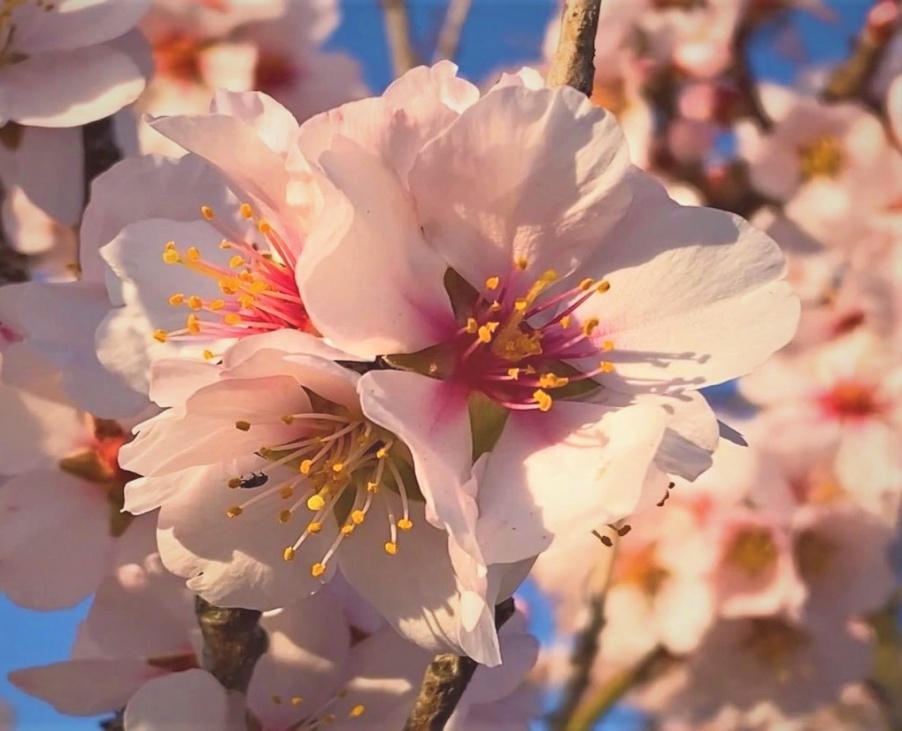 Redenen voor zogenaamd ongeneeslijke ziekten en hun genezingskansen vanuit goddelijk oogpunt, alsmede het ontstaan van aangrenzende en in elkaar grijpende werelden met totaal verschillende levenswijzen.- Deel 1 -Berichtonderwerpen in 3 delen:De geest van God legt door middel van de heraut uit waarom hij altijd de grootste moeilijkheden heeft gehad om zich vanuit zijn hemelse bron gedetailleerd en geestelijk verregaand aan de mensheid mee te delen. Daarom heeft deze laatste tot op de huidige dag nog steeds geen waarheidsgetrouwe en bruikbare diepgaande kennis, waarom er eeuwen geleden een verwoestende catastrofe van grote omvang plaatsvond door de splitsing van de schepping, en over het bestaan van verschillende werelden van val buiten het hemelrijk, die afvallige wezens van God voor zichzelf schiepen. De onwetendheid van de gelovige mensheid is tragisch, omdat zij er door onwetendheid niet zelf achter konden komen dat deze grofstoffelijke wereld en de mens, waarin de ziel zich bevindt, niet door God geschapen zijn, maar door de gevallen, onverbeterlijke wezens. Hun opzettelijk op vernietiging gerichte scheppingen zouden een scenario van onvoorstelbare kosmische proporties van hartzeer en verschrikking teweegbrengen. Na een lange periode van herstructurering van de atomaire soorten door de geestelijk diep gevallen, afvallige wezens van het hemelse wezen, wordt hun scheppingswerk in de grofstoffelijke sfeer van het leven op aarde langzamerhand herkenbaar door de verdere ontwikkeling en vermenigvuldiging van de kleinste levende wezens, de micro-organismen. Talloze aardgebonden zielen leven in het etherische rijk van de aarde en zijn in staat om hun verbinding met de grofstoffelijke wereld in stand te houden door middel van gecreëerde lichtgangen. De gezamenlijke scheppingskunsten van de afvallige etherische hemelwezens vorderen, en de eerste kleine diersoorten in de grove of verdichte staat van atomen koloniseren steeds meer de aarde.Na langdurige evolutionaire vooruitgang en experimenten in het dierenrijk, durven de zondevalwezens hun meesterwerk - de schepping van de mens - te benaderen. De Geest van God kon deze kosmische tragedie en waanzin - de schepping van een tweede lichaam waarin de ziel tijdelijk verblijft - in de werelden buiten het Koninkrijk der Hemelen niet voorkomen. In het laatste derde deel van de schepping van de zondeval staat de totale schepping op het punt op te lossen. Dankzij enkele zelfopofferende hemelse getrouwe wezens wordt dit op het laatste moment voorkomen. Gen-onderzoekers en hun doelen.De geest van God wil de ernstig zieken helpen met zijn genezende krachten van liefde, maar door gebrek aan kennis berusten zij overhaast en keren zich van hem af, ondanks goede kansen op genezing. Hoe de God-Geest deze wereld en het vergankelijke fysieke lichaam dat door de zondeval-wezens is geschapen, ziet vanuit zijn universele totaalbeeld en wat een ver gerijpte ziel daarin ervaart en voelt.Wat pijn betekent voor een hooggevoelige, aan de grond genagelde ziel.Tragische toestand van een ziel als gevolg van de gespleten levenswijze van de mens, die nu eens afwisselend geestelijk gericht leeft op deze wereld en dan weer op de hemelse wereld. Grote dwaling van veel zieke gelovigen, dat God hun zielsschuld, respectievelijk de overtredingen van de wet, zogenaamd in het lichaam legt om te worden weggevaagd.Wat is de betekenis van een ziekte vanuit goddelijk en mens-ziel standpunt?Hoe verschillend zielen het heengaan van hun lichaam ervaren, afhankelijk van hun bewustzijn.Onwetendheid van de mensheid over het onzichtbare werk van aardgebonden zielen, die deze wereld hebben verdeeld in sferen van macht en controle en deze handhaven over mensen van dezelfde soort.De geest van God verklaart de hoge gevoeligheid van een vergeestelijkt mens.Hoe energieën van de ziel de genen en de cellen bereiken.Uiterlijke en innerlijke stilte - de balsem voor innerlijke mensen, hun genezing en welzijn en noodzakelijk om in deze tegendraadse wereld toegankelijk te zijn voor goddelijke hulp en om in goddelijke bescherming te kunnen leven.Waarom lichaamscellen voortijdig uitgeput raken van energie.Verklaring van de twee verschillende kosmische krachten - de negatieve, eenpolige van deze vallende wereld en de goddelijke, tweepolige van het hemelse wezen.Waarom een ziel eerder afscheid wil nemen van zijn lichaam dan de bedoeling was.Cell talk - belangrijk voor godvruchtige mensen in elke ziekte, pijn of verwonding.Nederigheid - omdat zij verband houdt met een goede gezondheid en welzijn en van betekenis is voor een harmonieus, tevreden leven van een godvruchtig mens.Buitenwereldse genezers - met wat voor krachten zij eigenlijk genezen en met wie zij verbonden zijn en welke onverwachte gevolgen zo'n genezing kan hebben.Daarom kan het grote scheppingsgebeuren vanuit de hemelse oorspronkelijke centrale zon (universeel zenit van de lichtkrachten) alleen worden bestuurd en gecontroleerd door een uniek, onpersoonlijk wezen met de hoogste spiritualiteit, hartelijkheid, grootste gevoeligheid en energievolume. Hoe ware hemelse genezers leven en genezingen uitvoeren.Belangrijkste kosmische wetten waaraan het leven van het universum onderworpen is.Waar hangt goede en slechte gezondheid van af.Taken van genen in verband met cellen.Hartgebed en genezing op afstand - aanbeveling van Gods Geest over wanneer en hoe ze kunnen worden gedaan.Hoe zogenaamde wonderbaarlijke genezingen moeten worden begrepen.Hoe kunnen we de goddelijke liefde genegenheid begrijpen.Waarom de Geest van God adviseert om regelmatig een specialist te raadplegen. *    *    *Mijn universele geest van liefde spreekt opnieuw tot de mensen die hun hart wijd voor mij hebben opengesteld en begroet hen hartelijk vanuit de hemelse bron.Veel zou ik u van harte willen vertellen over innerlijke mensen, waarvan u tot nu toe geen kennis en geen idee had. Meestal echter is het menselijk bewustzijn gesloten voor de hoge lichtimpulsen van mijn liefde uit mijn grootste universele hart, omdat de mens tegengesteld vibreert in het boven- en onderbewustzijn of hij is door geestelijke leemten in kennis niet in staat de diepe boodschappen uit de goddelijke wijsheid en de daarin vervatte levenswijzen van de hemelse wezens te ontvangen, ze logisch te begrijpen en ernaar te leven. Als een mediale mens er desondanks in slaagt mijn lichte taal te ontvangen, dan kunnen zijn hersenen echter slechts een miniem deel van de universele overvloed aan informatie accepteren, opslaan en tot op zekere hoogte verwerken en classificeren naar de betekenis. Maar al een klein beetje kennis uit sommige levensgebieden van de zuivere hemelse lichtwezens kan veel betekenen voor een hartelijk gewillige repatriant in het koninkrijk der hemelen en voor hem zeer nuttig en kostbaar zijn voor snellere kennis en verandering van een verkeerde gedragslijn.Veel spiritueel volwassen mensen vragen me terecht: Waarom leeft het grootste deel van de mensheid tegenwoordig nog in geestelijke onwetendheid en met een vernauwd bewustzijn, hoewel de oneindig wijde kosmos uit een briljante kennis moet zijn ontstaan en er dus ergens een veel hoger, meer ontwikkeld en intelligenter leven dan het menselijke moet bestaan?En zij vragen mij: "Waarom onthoud ik hun de kosmische kennis? Andere geestelijk weldenkende mensen, die op de hoogte zijn van de wedergeboorte van de ziel, vragen mij: Waarom heb ik in mijn wijze genialiteit tot het oorspronkelijke lichtlichaam (ziel) een tweede lichaam geschapen - de mens - terwijl hij slechts een kort leven heeft en zoveel lijden moet ondergaan en voortdurend blootstaat aan gevaren door elementaire krachten. Zoiets onbegrijpelijks en onvolmaakts kan toch niet worden voltooid door een Wezen van liefde, barmhartigheid en hartelijkheid, dat het heelal doordringt. Tot dit zeg ik je nu: Deze tragische toestand van het menselijk leven, en ook van de zielen in de lichtloze gebieden aan gene zijde, heeft haar oorsprong in het kosmische en aardse verleden.Ik tracht nu te antwoorden op uw open vragen over de heraut van mijn liefde, slechts in grove lijnen, over de barrière van de vernauwde waarneming van de menselijke zintuigen. Voorwaar, omdat een minderheid van voorheen zuivere hemelse lichtwezens, buiten het hemelse koninkrijk, val-werelden volgens hun conceptie hadden geschapen en alleen op die manier wilden leven, kwam het tot de tragedie van de scheppingsdeling. Weer een minderheid wilde later, in het laatste derde deel van de zondeval-schepping - die door de hemelse lichtwezens in een democratische stemming over bepaalde kosmische eon-tijd werd goedgekeurd - geen hart-connectie meer met mijn universele liefde-geest. Hun machtswellust en arrogantie lieten dit niet langer toe. Daarom daalden zij diep in trilling met hun lichtlichamen en etherische werelden. Door hun toenemend gebrek aan energie en beperking van het bewustzijn konden zij hun aangename leven niet langer voortzetten. In hun geestelijke beperking en onbeweeglijkheid van hun lichtlichamen vonden zij dus geen zin meer in het leven. Mijn aanbiedingen en wenken voor een wettige verandering van leven - waardoor zij tot meer levenskrachten hadden kunnen komen - wezen zij in elk geval trots en met tegenzin af. Mijn liefdesgeest om hulp vragen is te lastig voor een heerszuchtig, opgeblazen wezen, dat wil zeggen, de arrogante karaktereigenschappen staan het niet toe. In hun zelfveroorzaakte situatie hadden zij geen vreugdevolle en positieve vooruitzichten meer in het leven en de terugkeer naar het koninkrijk der hemelen vonden zij te lastig, daarom besloten zij een eind te maken aan hun eigen kosmische leven. Maar om dit te bespoedigen, bedachten en besloten zij, in hun berusting en waanvoorstelling, grove materiële werelden te scheppen. Daartoe moesten zij de etherische atomen nieuwe functionele programma's geven voor de vorming van materie. Dit was voor hen nog steeds mogelijk in hun laag-trillende toestand en zij slaagden er ook in omdat alle bewoners van de planeet zich hadden verenigd. Door hun bestaande levenskrachten te bundelen konden ze toch creatief goed werken.Zij schiepen voor zichzelf de mogelijkheid om op hun planeten (de nog etherische aarde) een zielenleven te kunnen leiden in werelden van een geheel andere aard, die naast elkaar liggen en in elkaar grijpen. Hun eens etherische werelden kregen bovendien een grofstoffelijke structuur, dat wil zeggen dat aan de etherische planetaire laag een grofstoffelijke laag werd toegevoegd. Zo kunnen totaal verschillende soorten leven naast elkaar bestaan op één planeet. De nieuw gevormde was van grove materie, of in een gecondenseerde atomaire structuur, en de andere bleef bestaan in zijn oorspronkelijke fijn-materie soort van licht-atomen, waarin de Vallende Wezens lang hadden geleefd. Het is het aan de aarde gebonden etherische hiernamaals, waarin wereldse zielen vertoeven en, naar gelang hun bewustzijn, trachten mensen van gelijke aard te beïnvloeden en te beheersen.Na een lange ontwikkelingsperiode (miljarden jaren) van het grofstoffelijke leven, in vele zonnestelsels van de laagste, laagst vibrerende Val-schepping - waarin de eens zo subtiele atomen van de Val-wezens nieuwe opslagplaatsen ontvingen voor de wijziging van hun taken, zodat een leven in twee naast elkaar liggende en in elkaar grijpende werelden van verschillende soorten leven mogelijk kon worden - werd de gewenste staat van rijpheid van de atomen, voor de schepping van een leven van een hogere soort, in staat tot beweging, langzamerhand duidelijk.Voordat de Fall-beesten zich samen waagden aan de schepping van een man van mannelijk en vrouwelijk geslacht, in wiens lichaam zij later naar believen konden incarneren, beproefden zij hun scheppingskunsten met de kleinste dieren. Deze schiepen ze altijd in paren, zodat ze zich konden voortplanten door voortplanting. Hun eerste schepping van verschillende micro-dieren nam zeer veel tijd in beslag en ging gepaard met de grootste problemen, omdat elk geschapen micro-dier in de grofstoffelijke wereld vanaf het begin van het leven absoluut een micro-dier van een fijnstoffelijke soort nodig had om het te bewonen. Daartoe moesten zij vaak hun scheppingsplannen wijzigen, omdat sommige van de wezens ertegen waren vele micro-dieren van het etherische rijk van hun planeet over te brengen naar de grofstoffelijke wereld. Maar de heerszuchtige wezens waren in de meerderheid en hadden de overhand. Zij vonden een meedogenloze manier zodat de micro-dieren van de subtiele planeten aangetrokken zouden worden tot de grove kleine lichamen. De micro-dieren gingen echter niet vrijwillig in een tweede lichaam, omdat zij op de subtiele planeten een ongestoord, onbeperkt leven konden leiden, vergelijkbaar met dat in het hemelse wezen, alleen veel armer aan energie en licht. Dit veranderde toen en zij werden gedwongen enige tijd in een tweede lichaam te verblijven om de grofstoffelijke wereld te koloniseren. De zondeval-wezens van die tijd drongen met gedachtekrachten door in de subtiele micro-dieren en herprogrammeerden hun minuscule lichtdeeltjes, zodat ze altijd klaar waren voor aantrekking in een stoffelijk lichaam. De aantrekkingskracht gebeurde toen de micro-dieren paarden in de gecondenseerde wereld. Zo hadden zij de aarde verlevendigd met vele verschillende soorten dieren. Sommige diersoorten lieten hen in de schepping in de steek, zodat ze er vandaag nog steeds afschrikwekkend uitzien. Dit stoorde de vroegere scheppers echter niet, want het enige waar zij om gaven was eindelijk hun doel te bereiken - het scheppen van een menselijk wezen. Daarom zijn er in deze wereld verschillende dieren met onaantrekkelijke vormen, die eigenlijk niet door de scheppers bedoeld waren. Zij lieten deze afschuwelijk uitziende dieren echter voortleven, zodat zij in hun latere mensenleven van nut zouden zijn voor uitwendige bescherming. Toen de dieren zich in het water en op het land hadden voortgeplant en zich over de aarde hadden verspreid, begonnen de scheppers te werken aan hun meesterwerk, de mens.Ook hier traden zij gezamenlijk en met dadendrang op, maar op een arrogante manier. Zij wilden zichzelf bewijzen tot welke vernuftige vermogens zij nog in staat waren. Dezelfde zielen en hun geïncarneerde bondgenoten hebben ook nu nog de drang naar nieuwe materiële scheppingen. De vroegere Valwezens slaagden er niet in het menselijk lichaam bij de eerste poging te scheppen, omdat de genen vele functionele programma's en informatie van verschillende aard nodig hadden om het cellichaam te besturen en in stand te houden. Ze zochten samen naar oplossingen, maar zonder contact met mij op te nemen. Zij wisten dat ik hun de schepping van de mens zou afraden, omdat mijn liefdesgeest door hun verwoestende voornemen inzag welke tragische gevolgen dit zou hebben. Omdat mijn liefdesgeest niet mocht ingrijpen in hun vrijheid en hun zelfstandige, zelfverantwoordelijke leven van valloosheid, moest ik hen laten, in de hoop dat er op een omweg via vrijwillige zuivere hemelwezens een mogelijkheid wordt gevonden om hun vreselijke voornemen van vernietiging van het lichtlichaam - door het snel levende mensenleven - toch nog op tijd te kunnen voorkomen. De redding vond toen ook later plaats onder dramatische omstandigheden op aarde.Opmerking: De dramatische scheppingszaligheid werd door de Geest van God gemeld in de volgende boodschap: "Lange en moeizame voorbereidingen van de hemelse wezens voor de scheppingszaligheid en hun kwellende incarnaties."De zondebokken van die tijd waren nu in hun scheppingselement. Zij wisten uit het hemelse leven hoe om te gaan met subtiele atomen en hoe iets nieuws te scheppen. In hun val-werelden wisten ze hoe ze zichzelf moesten helpen zonder mijn hulp. De planeten die zij van de hemelse vlakken naar de diepten van hun val-werelden hadden getrokken, vereisten aanzienlijke veranderingen in de atomaire opslagplaatsen en nieuwe functies om een leven te kunnen leiden volgens hun ideeën. Dit hebben zij bereikt na verscheidene kosmische eonen van schepping.Nu hebben de Fall-beings alles in beweging gezet om de schepping van de mens te duwen. Zorgvuldig namen zij alle processen en functies van het geplande menselijk lichaam in gedachtenbeelden door, totdat zij uiteindelijk de oplossing vonden hoe zij de cellen konden verbinden met de genen en ook met hun lichtlichaam (ziel) - dat later in de mens zal wonen - zodat deze in harmonieuze harmonie zijn. Nadat zij hierin geslaagd waren, kwam de volgende stap: de cellen werden bewogen zich te vermenigvuldigen door informatie op te slaan, zodat het lichaam steeds groter zou worden en er celdeling en vernieuwing in konden plaatsvinden. Op deze wijze slaagden zij erin het lichaam fijner en groter te vormen en zou het in de uiterlijke structuur ongeveer moeten lijken op hun lichtwezen. In dit nog uiterlijke bewegingsloze lichaam was reeds een innerlijk leven aanwezig, omdat de cellen energieën ontvingen via de genen en daarmee informatie konden uitwisselen. De genen zijn tegelijkertijd energiebases, die de cellen ritmisch opladen, naar gelang van de stand van de planeet ten opzichte van de melkwegzon.De Vallende Wezens wisten dat het menselijk lichaam, dat zij hadden geschapen in een veelheid van verschillende kleinste materiële en etherische atomaire deeltjes, nog meer energieën nodig had om zijn functionele mechanismen in beweging te kunnen zetten, die zijn mobiliteit waarborgden. Daarom hebben in het gevorderde stadium van experimenteren sommige wezens zich verenigd en nog meer energieën aan de celatomen, respectievelijk aan de genen, geleverd via gecreëerde lichtkanalen. Door gedachtenimpulsen stuurden zij hun "voertuigman" - zoals zij hem noemden - naar zijn eerste bewegingen. Dit moment van succes vierden zij uitbundig en triomfantelijk. Nu wisten zij dat het voor hen mogelijk was het menselijk lichaam te beheersen door middel van hun zielsimpulsen en het te kunnen voelen of waarnemen door middel van hun zintuigen. Geleidelijk aan, door voortdurende toevoegingen aan de geheugengegevens, slaagden zij erin het menselijk lichaam in een rechtopstaande positie te brengen en ermee te lopen. Dit was niet gemakkelijk, omdat de onbeweeglijkheid van de afzonderlijke ledematen, spieren en pezen dit in het begin niet toeliet. Pas later was men in staat het "menselijk voertuig" meer mobiliteit te geven. Zo nam het menselijk leven zijn loop en kon meer en meer de geestelijke en lichamelijke ontwikkeling doorgaan. Waarlijk, dit heeft vele eonen van kosmische tijd gevergd voordat het menselijk leven zover was gerijpt dat de zielen zich zonder complicaties konden assimileren.Ook nu nog zoeken onderzoekers naar manieren - het zijn dezelfde wezens die in het verleden mensen hebben geschapen - hoe zij de mens nog genetisch kunnen verbeteren. Daarom experimenteren zij op een wrede en harteloze manier op dieren. Tot hun afgrijzen worden de gevangen dieren met geweld opgesloten in glazen kooien of soortgelijke experimentele voorzieningen en immobiel gemaakt, wat gepaard gaat met groot lijden. Dan voeren de genadeloze wetenschappers de meest afschuwelijke en gruwelijke experimenten op hen uit terwijl ze nog leven. Deze hartzieke dierenmishandelaars - hiervoor kan mijn liefdesgeest u geen betere uitdrukking bieden in het terminator vocabulaire - hebben altijd wel een excuus en uitvlucht klaar voor hun brute experimenten. Eén daarvan is dat hun experimenten uiterst belangrijk zouden zijn voor het voortbestaan van de mensheid, omdat zij alleen met behulp van dierproeven nieuwe werkzame stoffen zouden kunnen vinden, die zij later kunnen gebruiken als remedie tegen ongeneeslijke ziekten. Aangezien de dieren in hun genen veel erfelijke eigenschappen hebben die vergelijkbaar zijn met die van de mens, onderzoekt een andere groep wetenschappers ze in het laboratorium om hun type en functie te bepalen. Zij brengen genen die vreemd zijn aan de soort in de dieren in of verwijderen enkele van die genen om te onderzoeken of zij erin slagen de dieren resistenter te maken tegen een ziekte - waarmee zij de dieren kunstmatig besmetten. Anderen willen door riskante genetische modificaties een nieuwe diersoort creëren, die hun meer winst kan opleveren, bijvoorbeeld door een grotere omtrek, of door een grotere melkgift. Hun succesvolle onderzoekresultaten met dieren zetten hen er nu toe aan hun onderzoek op het menselijk lichaam in het geheim voort te zetten om hun werk te voltooien. Zij boeken voortdurend vooruitgang bij het onderzoek naar het lichaam en de genen, zodat zij vandaag reeds over heel wat kennis beschikken. Maar het is niet zo gemakkelijk voor hen om alle gen-informatie te decoderen, die ooit was opgeslagen door subtiele wezens met denkvermogens, dat wil zeggen, zij zonden bewegende beeldboodschappen naar de genen, het waren "gedachte-kopieën van hun lichtbewustzijn". Denkt u desgewenst nog verder in mijn verdiepende uitleg: Elk afzonderlijk gen kreeg van de diep gevallen wezens een bepaalde opdracht, die zij tevoren in vele beelden tot in het kleinste detail mentaal hebben doorgespeeld en na voltooiing van hun constructieve gedachtenreis hebben gekopieerd en in de genen gesmokkeld. Nu kunt u zich misschien voorstellen hoe de hemelse lichtwezens scheppingen van verschillende aard verrichtten en dat de vroegere zuivere wezens buiten het celestiale rijk dit op dezelfde wijze konden voortzetten in de menselijke schepping. Maar zij konden hun scheppingen in het wezen-in-zaak slechts voortzetten tot zij hun bestaande reserve-energieën in het lichtlichaam volledig hadden opgebruikt. Daar zij voor hun leven geen toevoer van krachten uit mijn hemelse bron van liefde hebben gewild en deze ook nu nog arrogant en streng afwijzen, hebben zij geen mogelijkheid meer om nieuwe scheppingen te verrichten. Zij kunnen alleen nog leven van de krachten, die zij ofwel op verraderlijke en listige wijze van andere wezens en mensen stelen, ofwel, wanneer zij in het fysieke lichaam zijn, hun krachtgebrek aanvullen door overmatig gebruik van voedsel en drank - o.a. alcohol, tabak en nog veel meer.De vroegere scheppers aan gene zijde zijn nog steeds geïnteresseerd in het perfectioneren van hun "voertuigmens", maar zij hebben geen energie meer om dit te doen met nieuwe genenopslagplaatsen. Daarom zoeken zij naar nieuwe wegen via de huidige gen-wetenschappers van verschillende categorieën, die zij onbewust vanuit het aardse hiernamaals kunnen controleren, omdat zij dezelfde belangen hebben bij de vervolmaking van de mens. Natuurlijk hebben de buitenaardse zielen er veel belang bij om opnieuw te incarneren, maar zij doen dat het liefst in een verbeterd, vooral resistenter lichaam, met een mooier uiterlijk en een gladdere, fijnere huid en mooier haar. Zij geven hun doelstellingen door aan de gen-onderzoekers of sturen hen met gedachten in hun onderzoeksrichting. De onderzoekers moeten eerst zoveel mogelijk ervaring opdoen met de reeds geïdentificeerde genen, d.w.z. zij moeten steeds meer te weten komen over de functionele geheugens. Vervolgens zullen zij computersimulatie (imitatie van functiepaden) kunnen gebruiken om geleidelijk verdere gengeheugens te bepalen en ook hun kleinste taken in het lichaam. Maar speciale genenherinneringen, die tegen het scheppingsleven gericht zijn, zullen zij niet kunnen ontcijferen, omdat hun menselijk bovenbewustzijn daarvoor geen informatie bevat en ook nooit zal ontvangen. Dat wil zeggen, de gecodeerde gen-informatie tegen de schepping leven kan nooit worden doorgegeven van de genen in de menselijke hersenen. Deze voorzorgsmaatregel hebben de vroegere scheppers opzettelijk in de genen geprogrammeerd om hun ware bedoeling van vernietiging voor een mens te verbergen, omdat hij anders geen wil meer zou hebben om te leven.Vele innerlijke mensen zullen nu geestelijk overweldigd worden door mijn beschrijving, omdat er geen basiskennis in hen is in deze richting. Dit is begrijpelijk voor mijn liefdesgeest. Maar wie meer in de geestelijke diepte van mijn boodschap kijkt, die herkent welke logica erachter zit. Meestal was het in het verleden zo dat de boodschappen via de herauten werden doorgegeven, in de verklaringen moest de geestelijke logica worden gemist, en dat is vandaag niet anders. Dit kwam omdat de anders zo goede herauten, die ook uit mijn hemelse bron putten, geen vooruitziende geestelijke kennis hadden over het leven aan de andere kant en ook nauwelijks diep nadachten over een verklaring van mijn liefdestaal. Dat heeft deze herauten in een doodlopende straat geleid, waar zij niet uit kunnen komen en daarom hebben hun boodschapverklaringen bijna altijd dezelfde oppervlakkige betekenis. Een heraut van een rijpere soort moet altijd nadenken over een verklaring van mijn liefdestaal en proberen deze logisch te belichten vanuit verschillende gezichtspunten. Alleen dan kan mijn liefdesgeest via zijn voorbereide hersencellen de ware en diepere betekenis overbrengen, die ik lang geleden aan de innerlijke mensheid wilde overbrengen. Voorwaar, het is mij niet mogelijk een beeld uit de hemelse bron door te geven wanneer er slechts weinig hersencellen voor zijn opgeslagen.Nu is het eindelijk een boodschapper uit de hemel gelukt om nog een paar geestelijke druppels uit de grote zee van mijn liefde te putten of op te nemen. Dit is een grote vreugde in mijn hart en ook bij de hemelse wezens, want ik en ook zij hebben lange tijd geduldig op dit moment gewacht.Zoals je uit de korte beschrijving van mijn liefdesgeest kunt opmaken, was ik het niet die de mens en deze wereld schiep en ook niet de zuivere hemelwezens, maar afvallige Godwezens, die in het laatste derde deel van de valschepping overgingen tot het oplossen van hun lichtlichamen. Door de mens, dat wil zeggen door zijn laag-trillende levenswijze - die in geen verhouding staat tot de hemelse wetten en levenswijzen en door de schepping van de tijd waarmee hij en zijn ziel toen verbonden moesten leven - wilden zij zich zielsmatig snel met onwettigheden belasten om nog lager te gaan trillen en verder van het hemelse leven af te vallen. Daar zijn zij tot op de dag van vandaag in geslaagd, maar onder welke tragische omstandigheden kunt u goed zien in deze wereld van vandaag.Maar hun eerdere krankzinnige plan van zelfvernietiging is mislukt. Hun ziel-levenskern met zijn twee grote oordelen, plus en min, zal niet tot stilstand komen - zoals zij dat voor de ontbinding van hun lichtlichaam hadden gepland - omdat de levenskern daarna een magnetische bescherming heeft gekregen, door hemelse krachten en informatie die aan haar is doorgegeven. De grote catastrofe van de schepping kon alleen voorkomen worden door de onbaatzuchtige toewijding aan de hemelse levenswetten van Jezus Christus en vele hemelse gelovigen. Daardoor brachten zij vele tweepolige hemelse krachten over op de zielen en mensen die openstonden voor mijn liefde van hart. Deze verlossende en vreugdevolle gebeurtenis voor de heelheid van de schepping vond meer dan 2000 jaar geleden plaats.Maar nog in de tijd van de schepping van de mens zorgden de heerszuchtige en arrogante Val-wezens, door middel van tegengestelde opslagplaatsen in de genen, ervoor dat hun hemelse oorsprong geheim zou blijven en het menselijk bovenbewustzijn vanuit het onderbewustzijn (de genen) dus geen hints over een hoger leven tot zijn beschikking zou hebben voor diepgaande overdenking. Voorwaar, door genenopslag, die de mens tot tegengestelde manieren van leven en gedrag zou moeten brengen, hebben zij opzettelijk alle sporen bedekt van het van licht doordrongen vreugdevolle hemelse leven van de nederige lichtwezens en van mijn onpersoonlijk goddelijk bestaan in de oerzon. Daarom heeft de mensheid weinig idee van hoe de hemelse wezens werkelijk leven. Ondanks diepgaande hemelse boodschappen door sommige verlichte herauten en ook door Jezus Christus, bleef echter vanuit mijn standpunt de grote geestelijke onwetendheid onder de gelovige mensheid tot op de dag van vandaag onveranderd, omdat de meeste goddelijke mededelingen ofwel verkeerd werden begrepen of verkeerd werden geïnterpreteerd naar de betekenis ervan, ofwel opzettelijk nutteloos werden door vervalsingen.Maar opdat de innerlijke mens een nieuwe geestelijke kennis van het hemelse leven zou ontvangen en meer te weten zou komen over de grote kosmische tragedie van het menselijk leven en het gemakkelijker zou vinden het onrechtvaardige en droevige leven te dragen, incarneren zuivere hemelse wezens van licht steeds opnieuw op deze aarde. Sommigen van hen, die ver zijn gekomen in de hemelse evolutie, hopen vol verlangen dat zij er ooit in het ingesnoerde menselijke lichaam - waarin zij tijdelijk verblijven, respectievelijk energetisch en informatief mee verbonden zijn - in zullen slagen om goddelijke boodschappen met nieuwe, uitgebreidere kennis te ontvangen via hun hoog vibrerende menselijke hersencellen en via een open zielenkanaal. Deze geïncarneerde lichtwezens trachten hun mens te leiden naar een zelf-eerlijke, nederige en hartelijke manier van leven, zodat zij voortdurend dicht bij mijn liefdesgeest van binnen kunnen zijn. De ziel weet door haar nachtelijk gesprek met mijn liefdesgeest en de mededelingen, die ik haar voor de geestelijke uitbreiding van het bewustzijn geef, dat de mensen, die de goddelijke waarheid zoeken, te weinig wettige voorbeelden van de hemelse levenswijzen tot hun beschikking hebben, maar dat deze voor de oprechte hemelse terugkeerders zo belangrijk zouden zijn. Daarom gebruikt een geestelijk ver gerijpte ziel al het mogelijke en aardse, opdat de veredeling en vergeestelijking voor haar mens slaagt en zij door hem kan werken met mijn liefdesgeest volgens mijn goddelijke wil voor de hele schepping en voor geestelijk dorstige mensen.Werkelijk vrije, nederige en op de achtergrond levende, hooggevoelige herauten, zonder binding of verbinding met een religieuze geloofsgemeenschap en spirituele groepering, waren tot nu toe en zijn vandaag de dag helaas nog maar zelden te vinden onder de innerlijke mensheid. Ze zouden zo belangrijk zijn, zodat mijn betekenisvolle boodschappen van de hemelse taal van licht helder, zuiver, diep en vooruitziend naar voren kunnen komen, evenals doordrongen van de vrijheid van de hemelse wezens en mijn universele vrije geest van liefde en behulpzaam zijn voor de innerlijke mensen op de weg naar huis in het koninkrijk der hemelen. Maar wanneer een mediamiek mens, die mijn liefdeswoord ontvangt, toch de onvrije godsdienstige kennis van een geloofsgemeenschap naleeft, omdat hij ten onrechte gelooft, dat het van mij komt, dan wordt de inhoud van de boodschap gekleurd met onwaarheden en onlogische verklaringen. Dit komt doordat de nog onvrije levenswijze van een aanklager zijn hersenherinneringen vormt en beknelt. Het gevolg is dat het hogere bewustzijn correct gehoorde goddelijke kennis blokkeert omdat het deze als onwaar of als een auditieve fout beschouwt. Op dit ogenblik onderbreekt de mediamieke mens de liefdesstroom uit mijn grootste hemelse hart en neemt daarna onwetend ofwel boodschappen op die gelijken op een goddelijke boodschap uit zijn onderbewustzijn of nietsvermoedend van religieus-fanatieke zielen, die zich willekeurig bij de inspiratie voegen. Dit zijn geestelijk misleide aardgebonden zielen die al lang trouw zijn aan een geloofsgemeenschap en werken volgens instructies van buitenwereldse geestelijke bestuurders om mensen te werven zodat hun zielen na hun leven op aarde magnetisch aangetrokken zullen worden tot hun buitenwereldse religieuze planeet. Zoals je hieruit kunt zien, is het voor mijn liefdesgeest niet gemakkelijk om de innerlijke mensen instructies te geven, die hen zouden kunnen helpen om de geestelijke verbanden van het menselijk leven en daarbuiten het leven van een geïncarneerde ziel beter en meer vooruitziend te begrijpen vanuit het perspectief van de Godgeest.Ondanks het vernauwde menselijk bewustzijn laat mijn universele geest van liefde geen middel onbeproefd en presenteert u opnieuw enkele kleine facetten uit het innerlijk leven. Vandaag spreek ik door de heraut over de oorzaken van ernstige, zogenaamd ongeneeslijke ziekten en hun genezingskansen vanuit het gezichtspunt van mijn hemelse liefdesgeest, omdat veel gelovige mensen niet alleen hun leven, maar vooral ook ziekten te kortzichtig bekijken of ze geestelijk verkeerd interpreteren.Zelfs ver ontwikkelde mensen met veel spirituele kennis slagen er niet in het menselijk leven vanuit een hoger spiritueel gezichtspunt te bekijken. Zij vervullen elke dag hun taken en plichten, meestal geestelijk beperkt en kortzichtig, en leven hun vrije tijd volledig gepland. Hun vele activiteiten en verplichtingen, waarvan zij menen dat zij die absoluut moeten vervullen, laten hen niet toe om uit te rusten en zich geestelijk te bezinnen. Daarom zijn zij 's avonds volledig uitgeput en gaan dus 's nachts slapen en dit herhaalt zich elke dag zonder zich ook maar één keer een rustiger en meer ontspannen leven te gunnen. Daarom slagen zij er niet in hun geestelijk voorstellingsvermogen te verruimen en daardoor kunnen zij hun menselijk leven en ook dat van hun innerlijke woonziel niet dieper doorgronden en blijven wettige veranderingen van hun leven uit. Omdat hun leven slechts kortzichtig wordt gevormd in voelen, denken en handelen vanuit een vernauwd menselijk perspectief, kunnen zij het innerlijke leven van hun ziel niet gewaarworden en stagneren daardoor geestelijk. De mens blijft doof voor de lichtimpulsen van zijn ver ontwikkelde ziel, omdat hij er geestelijk niet ontvankelijk voor is en er niet voor openstaat. Het gevolg hiervan is dat in de diepe slaap van de mens mijn liefdesimpulsen en instructies niet meer tot zijn ziel doordringen, omdat zij te laag trilt of te druk is met de verwerking van haar negatieve dagelijkse herinneringen, die zij graag aan mij ter transformatie zou willen overdragen, om niet nog zwaarder belast te worden met onwettigheden. Als het gaat om een ziel die terug wil naar het koninkrijk der hemelen, die leeft in een rusteloos mens, die zijn zin van het leven alleen maar ziet in het doorbrengen van bijna elke dag over druk en gepland, dan leven beiden voorbij aan de goddelijke zin van het leven - die zou zijn het bereiken van een geestelijk hogere rijpheid door een wettige levenswijze en verfijning van de zintuigen. Dit kan echter niet gebeuren omdat de mens zijn ziel snel en massaal bedekt met wereldse voorraadkamers die zijn geestelijke vooruitziendheid voor het hemelse leven steeds meer beperken. Het is tragisch voor een eens ver ontwikkelde ziel als de mens zichzelf niet kan overwinnen om tot een rustiger leven te komen. Door de overgebrachte disharmonische en wereldse gewoonten van zijn mens, lijkt het eens op hem in gedrag en aard. Dit is te wijten aan het feit dat het herhaalde gedrag van de mens ook in haar zielsbewustzijn binnendringt of wordt opgeslagen en zij daardoor in toenemende mate negatief wordt geherprogrammeerd of haar positieve hemelse aard verandert. Dat betekent dat zij eenmaal zijn kortzichtige en bekrompen levenswijze overneemt en daardoor haar bewegingsvrijheid in het hiernamaals verliest en haar geestelijk inzicht meer en meer beperkt wordt. In deze rusteloze, zichzelf opjagende staat van haar mens-zijn heeft zij niet langer de mogelijkheid om stap voor stap dichter bij haar verlangde doel te komen, het hemelse huis van licht. Op een dag zal ze geen betekenis meer vinden in haar menselijk leven en zal ze vreugdeloos worden.Voorwaar, het leven in een wereld uit grofstoffelijke atomen, die altijd na verloop van tijd uit gebrek aan energie ontbinding ondergaan en zich in de fase van transformatie weer bij de atomen in de subtiele kosmos moeten voegen, heeft geen positieve zin vanuit de vooruitziende blik van zowel mijn algehele scheppingsbewustzijn als van de zuivere hemelse lichtwezens in de universele eeuwigheid. Evenzo is het leven van de ziel in een vergankelijk cellichaam (de mens), dat eveneens bestaat uit kleinste grofstoffelijke atomaire deeltjes (materie) - die door de vallende wezens met functiegeheugens werden geprogrammeerd voor de tijdelijke instandhouding van het menselijk leven - zonder enige zin en verbonden met eindeloos lijden. De mens was door de afvallige, diep gevallen wezens vanaf het begin bedoeld als een product van vernietiging.Ik verzoek u mijn uiteenzettingen over deze wereld en het menselijk leven in ruimere zin te overwegen: Alle atomen van de grove materie zijn gericht op condensatie, vorming van materie, en op duurzaamheid in korte vorm, inclusief verval, waarbij de kern van het atoom wordt getransformeerd en moet terugkeren naar zijn vroegere subtiele staat. Een dergelijke destructieve uitlijning van de subtiele atomen heeft zich in het Hemelse Koninkrijk nog nooit voorgedaan zolang mijn universele onpersoonlijke Godheid Wezen bestaat sinds zijn schepping. Ook niet in de voorscheppingen was deze energieverspillende en zinloze afstemming van de subtiele atomen geschapen door de scheppingsouders, hun dochters en zonen en nakomelingen, want al het scheppingsleven in het hemelse koninkrijk heeft slechts de afstemming op een opbouw en behoud van het eeuwige leven door een wetbesluit van alle zuivere lichtwezens.Volgens deze hemelse wet konden de oorspronkelijke etherische atomen de onwettige oriëntatie op de verdichting en vorming van materie alleen hebben ontvangen van die wezens die deze wereld en de mens vanaf het allereerste begin hadden georiënteerd op verval en vernietiging.De logica ervan is dat de kortlevende respectievelijk altijd voorbijgaande mens nooit door mij, God in de Ik Ben, kan zijn geschapen en ook niet door de zuivere hemelse lichtwezens, die de hemelse wet belichamen respectievelijk met mij beleven.Ik, de universele geest van liefde, verdiep mijn uitspraken in dit opzicht nog voor hen die door hun geestelijke onwetendheid en hun kortzichtige kijk op het leven nu de grootste moeilijkheden hebben om de nieuwe kennis te vatten. Maar ik verdiep het nog meer, omdat ernstig zieke en ernstig gewonde mensen die stervende zijn, mij altijd berispen en mij verwijten waarom ik zo'n onzinnig, onvolmaakt menselijk leven heb geschapen, dat al bij de geboorte begint met angst, pijn en terreur en vaak eindigt met lijden en invaliditeit. Iedereen heeft het recht de waarheid over het menselijk leven te kennen, ook al heeft mijn liefdesgeest bijna geen kans om zacht, vooruitziend, duidelijk en met respect voor de vrije wil, in dit tegenovergestelde menselijk leven te communiceren. Door de verandering van de atomaire geheugens, is de toegang tot je hogere bewustzijn voor mij nauwelijks mogelijk. Daartoe hebben de schepselen van de zondeval hun schepping van deze wereld en van de mens voor de mensheid verborgen gehouden en mij nu de schuld gegeven van hun onvolmaakte werk. Daarom beledigen de zielen in het hiernamaals mij, wat een wrede god ik wel niet moet zijn, omdat zij hun mensenleven op een afschuwelijke manier verloren hebben en daar zeer ontzet over zijn en er nog steeds erg onder moeten lijden, omdat zij hun vreselijke dood telkens weer in beelden waarnemen. Omdat zij mij ten onrechte zien als een fokkende en straffende God vol macht en geweld, die deze waanwereld en de lijdende mens geschapen heeft, willen zij lange tijd niets meer van mij weten en geven zij ook geen tekenen dat zij eens willen terugkeren naar het koninkrijk der hemelen. Waarlijk, door hun verkeerde opvatting zal de weg naar het licht nog lang versperd blijven voor eens gelovige mensen en zielen. Dit is een tragisch en triest feit zonder voorzienbaar einde. De verkeerde opvatting over deze wereld en het menselijk leven trekt wijde kringen, zoals u ziet. Tot nu toe heb ik deze verkeerde opvatting van het leven door geen enkele met mij op één lijn gebrachte mediamieke persoon uitvoerig kunnen corrigeren, omdat de herinneringen van de hersencellen een correctie vanaf het begin onmiddellijk blokkeerden. Er waren echter op verschillende aardse tijdstippen steeds weer oprechte vrouwen en mannen die in hun innerlijke wezen innig met mij verbonden waren. Zij gaven mijn woord van liefde, waar zij woonden, in een kleine kring van weinige, vrije mensen die hartelijk voor mij openstonden. Alles vond plaats onder uitsluiting van het publiek en in het geheim, omdat zij altijd met het ergste rekening moesten houden, daar hun boodschappen gericht waren tegen de geloofsleer van de meeste mensen in hun plaats. Maar deze herauten konden mijn hemelse kennis slechts in beperkte mate ontvangen, omdat hun woordenschat niet meer toeliet. Door hen kon ik enige verklaringen over het menselijk leven en deze wereld doorgeven, maar na korte tijd groeide er bij de mediamieke mensen een wantrouwen tegen hun eigen gehoorde, nieuwe goddelijke kennis, omdat hun toehoorders hen voortdurend aanvielen met twijfelende vragen en meningen. Zij geloofden dat de mediamieke man heulde met een tegengesteld wezen (duivel) en daarom bestookten zij hem met onaangename woorden. Zij gingen zelfs zo ver, dat zij hem bedreigden, als hij mijn woord van licht nog verder in de kring zou verkondigen, dat zij zich verplicht voelden dit aan de kerkelijke en wereldlijke autoriteiten te melden. Dit gebeurde dikwijls en de nederige en hartelijke mensen die mij zeer nabij waren, werden gewoonlijk vervolgd en ook gevangen genomen en vervolgens gefolterd, totdat zij mijn woorden van liefde herriepen. De meesten van hen verloren hun leven op een wrede manier. Wat een groot verdriet was dat voor hen en ook een kleine catastrofe voor mij, de universele geest van liefde en de hemelse wezens van licht.Eindelijk is het mij nu gelukt en ben ik weer in staat u vanuit mijn hemelse vooruitziendheid een nieuwe kennis over deze wereld en het menselijk leven mee te delen en deze steeds diepgaander en uitvoeriger te verlichten. Daarom is er grote vreugde in het Koninkrijk der Hemelen onder de hemelse wezens van licht en ook in mijn grootste universele hart.Voorwaar, door de materie en het onwettige, hemelsvreemde leven van de diep gevallen wezens, heeft de totale schepping, vanuit het oogpunt van de universele evolutie, een grote achteruitgang ondergaan. De val van de afvallige Godwezens en de splitsing van de hemelse schepping op gegeven aeon tijd was een scenario vanaf het begin en heeft vanuit mijn gezichtspunt een stadium bereikt, dat alleen maar afschuw en droefheid in mijn hart en in de hemelse lichtwezens teweegbrengt.Het menselijk lichaam - dat niet door mij is geschapen en ook niet door de zuivere hemelse lichtwezens - was vanaf het begin gebonden aan lijden en pijn. Door hem wilden onverbeterlijke, heerszuchtige en gewelddadige etherische wezens vanuit het laagste gebied van de val overgaan in zelfvernietiging en de rest van het leven, ook het hemelse, meesleuren in de draaikolk van het verderf. Daarom is het menselijk leven een scenario dat, vanuit het kortzichtige menselijke gezichtspunt, niet kan worden overzien in de omvang van de destructieve waanzin en het lijden, zelfs vandaag de dag.Ik wil de zinloosheid van het menselijk leven nog meer verduidelijken vanuit mijn gezichtspunt van de totale schepping, zodat u mij door diepzinnig denken beter kunt begrijpen. Kijk alstublieft bewust rond in de wereld van diep gevallen wezens en kijk in de overvolle ziekenhuizen waar mensen met ernstige ziekten, verwondingen, brandwonden en na operaties ellendig lijden. Kijk ook in verschillende sanatoria waar lichamelijk en geestelijk gehandicapten, of mensen met geestelijke verwardheid en lichamelijke misvormingen, wonen. Hun zielen weten niet waarom zij dit lijden moeten verdragen en bovendien worden zij door velen als melaatsen behandeld. Ik benader hun zielen niet met de zuivere lichtwezens wanneer hun mens in diepe slaap is, want de meesten verwerpen hen onmiddellijk, omdat zij hen niet kennen. Van binnenuit via hun zielelevenskern zijn zij evenmin toegankelijk, omdat zij nog geblokkeerd zijn door vele zielenlasten voor mijn liefde-motieven. Dit is tragisch voor hen en voor mij. Ik herinner u ook aan de weeshuizen en verpleegtehuizen waar eenzame mensen vegeteren en niet kunnen verklaren waarom uitgerekend zij door dit lot zijn getroffen. Zoals u ziet, probeer ik uw ogen en zintuigen te openen voor de realiteit van het menselijk leven, want de meesten willen die niet aanvaarden en geven er de voorkeur aan zich te verdoven met de gemakken en genoegens van deze materiële wereld, die onmiddellijk tot de vergankelijkheid behoren.Ik ga verder met de onaangename feiten van het menselijk leven. Hebt u er diep over nagedacht waarom er agressieve, kwaadwillige en destructieve mensen in de wereld zijn die er angstaanjagend uitzien en die anderen door geweld, diefstal en fraude en nog veel meer, hardvochtig en roekeloos, lichamelijke en geestelijke pijn toebrengen? Heb je enig idee wat er omgaat in en rond een gevaarlijke recidivist? Ik zeg u, als u vanuit mijn geestelijk perspectief een glimp zou opvangen van de overvolle gevangenissen en de gevangenen en gevangenisbewakers die elkaar vrezen en altijd wantrouwen, van wie de meesten controleerbare marionetten zijn van duistere zielen, dan zou u schrikken en huiveren.Wat voel je in je als je dit leest of op muziek hoort zetten in mijn openbaring?Erkent gij nu misschien uit de weinige opsommingen van mijn geest van liefde, dat gij in een wereld leeft, die niet uit de hemelse schepping kan voortkomen?*    *    *Veel godvruchtige mensen kijken gewoon de andere kant op en vinden ondanks alles het menselijk leven mooi en genieten nog steeds van het leven in deze wereld.Waarlijk, wie zichzelf voor de gek houdt en het wereldse leven als nastrevenswaardig beschouwt en toch een mooie, positieve zin aan het leven geeft, leeft in werkelijkheid nog heel ver van de eeuwige, hemelse werkelijkheid van het leven. Zulke mensen vinden zelfs in rampspoed, pijn en noodlot nog een positieve betekenis. Opdat gij uit uw geestelijke slaap zoudt ontwaken, zou ik u nog iets anders willen vragen: Kan vegetatie in het menselijk lichaam een positieve zin van het leven bevatten voor het eens zuiver hemelwezen?Veel vrome mensen geloven ten onrechte dat zij later met hun etherische ziel zouden worden aangetrokken tot hoger vibrerende planeten dicht bij de hemel door hun vermeende schuldgevoelens van ziekte, lijden en leed weg te nemen. Alstublieft, bedenk dat wie pijn moet dragen en zwaar lijdt, moeilijk in een hoge trilling met zijn ziel kan komen en innerlijk dicht bij mij kan zijn. In een ernstige ziekte is een mens nauwelijks in staat ver vooruit te denken, omdat de hersencellen slechts laag-vibrerende, oppervlakkige herinneringen kunnen aantrekken uit de geheugenlagen van het aardse leven. Het kan niet zo zijn dat een ernstige ziekte ook iets goeds betekent voor de lijder, zoals veel geestelijk onwetende en misleide gelovige mensen ten onrechte aannemen.Tenzij de ziel ontwaakt tot innerlijk leven met mij, de universele liefdesgeest, en tracht de zieke mens te sterken met mijn aanvullende liefdekrachten en hem door innerlijke en uiterlijke stilte tot verfijning te brengen. Alleen wanneer de mens zich tot het innerlijke leven wendt, krijgt zijn leven een positieve betekenis.Ik stel u nog een vraag, opdat gij door diep na te denken zelf zult weten hoe zinloos en gevaarlijk het menselijk leven is, wanneer de mens alleen maar gericht is op het tijdelijke-wereldlijke leven. Heeft iemand van jullie al zover nagedacht en is tot dezelfde conclusie gekomen dat een terugkerende ziel elk moment en elk detail uit het grofstoffelijke menselijke leven, dat zij via de zintuigen in haar geheugenbewustzijn heeft opgenomen, weer vrijwillig aan mij moet afstaan voor transformatie?De overdracht en transformatie is noodzakelijk omdat het leven van de eeuwige subtiele ziel in een tweede bruto fysiek lichaam geen relatie en geen identiteit heeft met het subtiele hemelse leven van een wezen van licht. Aangezien het evolutionaire leven van zuivere wezens alleen gericht is op de etherische levenswijze met onpersoonlijk, door het hart doordrongen gedrag, die in de hemelse wet besloten ligt, moet daarom elke opslag van het menselijke leven in de bezoedelde ziel weer worden uitgewist, wil zij de hemelse aantrekkingskracht bereiken. Dit geldt ook voor de herinneringen aan het verblijf en het leven in subtiele of halfstoffelijke valgebieden, waarvan de planeetbewoners een levenswijze leiden die niet of slechts bij benadering overeenkomt met de hemelse wetten van het leven.Ik, de liefdesgeest van het universele gebeuren, onderricht jullie verder in spirituele processen waarvan de meeste mensen geen idee hebben. Als een geestelijk ontwaakte ziel zich wil voorbereiden op de hemelse wederkomst, maar zijn mens laat dit niet toe door een lauw en veranderlijk leven te leiden en zich meer op deze wereld te richten, dan leven beiden verdeeld en dit zal op een dag tragische gevolgen hebben voor zijn gezondheidstoestand. In deze verdeelde toestand van de mens nemen niet alleen de ziel, maar ook de cellen afwisselend nu eens onwettige, dan weer wettige krachten op als opslagplaats. Dit leidt ertoe dat de cellen eens niet meer weten van welke krachten zij moeten leven. Enerzijds worden zij besprenkeld door mijn hoog vibrerende krachten vanuit de ziel-levens-kern en verheugen zij zich over deze gelukzalige toestand, anderzijds zijn zij ongelukkig wanneer de mens in tegengestelde trillingen en krachten leeft. Zij weten dat er in de genen unipolaire onwettige negatieve energieën van deze wereld zijn, waarvan zij tot nu toe goed hebben kunnen leven, omdat de genen hen deze leveren om op te laden in de gegeven hoeveelheid tijdens de slaap van de mens. Maar de cellen in het lichaam ontvangen liever de hoog vibrerende, hemelse energieën via de ziel voor de opbouw van de cellen, zodat zij zich door de toegevoerde grotere hoeveelheid energie en hun hoge vibratie voortdurend goed kunnen voelen en hun gegeven taken beter kunnen vervullen. Daarom zijn sommige cellen niet meer bereid de negatieve krachten uit de genen te aanvaarden, d.w.z. zij protesteren en gaan in staking en willen zich zo kenbaar maken aan het menselijk bewustzijn, opdat hun mens alleen nog maar op een wettige manier kan leven, bovenal innerlijk en uiterlijk in stilte en harmonie. Alleen op die manier voelen zij zich nog op hun gemak.Hieruit kun je zien hoe gevaarlijk het is om tussen twee werelden te staan. Wie besloten heeft terug te keren naar het Koninkrijk der Hemelen, moet ook geleidelijk aan de veredeling van zijn wezen aanpakken, want anders kan het zijn dat de cellen in verschillende streken van het lichaam niet meer bereid zijn in contact te komen met onwettige krachten, die de mens echter bijvoorbeeld door egoïstisch, persoonlijk en rusteloos gedrag van deze wereld - zowel in het bovenbewustzijn als eveneens in de genen, het menselijk onderbewustzijn - in opslag neemt. Blijft een mens langere tijd in een laag-trillende toestand, dan is het mogelijk dat hij eens ernstig ziek wordt door gebrek aan energie van verschillende lichaams- en celgebieden - die niet langer bereid zijn verdere negatieve krachten te absorberen en geduldig en hoopvol afwachten tot er weer rechtmatige krachten voor hen beschikbaar zijn voor absorptie. Daarom vraag ik u eerlijk om u af te vragen wat u met uw zelfverantwoordelijke leven van plan bent. Als je nog steeds graag de schijnbare genoegens en gemakken in deze wereld ervaart en geniet, houd dan alsjeblieft afstand tot mijn liefdesgeest en mijn hoog vibrerende, bipolaire krachten, want als je van plan bent om veranderlijk te blijven leven, zonder diepe, oprechte intentie tot veredeling, dan zal er op een gegeven moment een moeilijke tijd van gebrek aan energie voor je aanbreken en het leven in het fysieke lichaam kan dan ondraaglijk worden. Daarom vraag ik u uit goddelijke ernst te beslissen of u nu reeds met de hemelse wederkomst wilt beginnen of pas later!Menig met God verbonden, reeds geestelijk georiënteerd mens meent ten onrechte, wanneer hij ernstig ziek is, dat zijn ziel daardoor bevrijd is van een groot ziels-schuldgevoel. Voorwaar, dit kan niet zo zijn, want ik ben het niet die negatieve respectievelijk onwettige voorraden vanuit de ziel in het lichaam laat stromen. Ik distantieer mij ervan, als iemand gelooft dat hij zogenaamd ziek wordt en moet lijden volgens mijn wil. Neen, dit is een grote dwaling van vele innerlijke mensen, die gevallen zijn voor en al lang gebonden leven door een valse geloofsleer van huichelachtige wezens uit de zondeval, die pretendeert dat de ziel in groot lijden de schuld uit dit en andere levens kan vereffenen of goedmaken. Die zelf reeds hevige pijnen heeft moeten verdragen, weet wat zij in het lichaam veroorzaken en vermoedt ook wat zij in zijn ziel moeten veroorzaken. Hij zal zich goed kunnen voorstellen dat deze energieloze en pijnlijke toestand de cellen en ook de ziel in een lage trilling brengt. Dit is zo laag dat ik nauwelijks de mogelijkheid heb om extra constructieve liefdekrachten naar de ziel en de cellen over te brengen. Wordt een ziel verondersteld tot meer spiritualiteit en hemelse lichtnabijheid te worden opgewekt door zo'n ondraaglijk pijnlijke lichamelijke toestand? Nee, dit kan niet gebeuren vanuit de logica van het hemelse leven.Maar wie dit na mijn beschrijvingen nog wil geloven, die kan zich nog geen voorstelling maken van de geestelijke kringloop van innerlijke krachten in de ziel en in de mens, alsmede van onzichtbare kosmische processen. Om onzichtbare regelmatigheden te kunnen begrijpen is een grotere geestelijke kennis nodig en bovendien de oprechte bereidheid om deze wereld en het menselijk leven vanuit een hoger gezichtspunt te willen bekijken. Alleen dan zal hij in staat zijn om de uitgebreide kennis met mijn innerlijke hulp logisch te begrijpen.Begrijp alsjeblieft mijn diepere verklaring: Elke pijnsensatie gaat gepaard met een negatieve vibratie en wordt opgeslagen in het celbewustzijn en de zielsdeeltjes. Zo'n ellendige toestand van pijn bestaat niet in het Koninkrijk der Hemelen voor de zuivere Lichtwezens, omdat hun lichamen, respectievelijk hun lichtdeeltjes, ongevoelig zijn voor stoten door een voorwerp en hun lichtlichamen zullen ook nooit een energietekort ervaren, omdat zij voldoende reserve-energieën in hun voorraad hebben - het is het Innerlijke Zelf, dat zich rond de levenskern in het hoofdgebied bevindt.Anderzijds uiten de menselijke cellen zich door pijn in het bovenbewustzijn, omdat zij ofwel geen energie hebben, ofwel ruw zijn geraakt door verwondingen, kneuzingen, brandwonden, slagen en andere dingen, en daar erg onder lijden. Ondraaglijke pijn van een mens betekent voor zijn ziel dat zij buiten de wettige hemelse zin van het leven staat. Het gevolg hiervan is dat het gedwongen is extra onwettige voorraden van laag-trillende krachten op te nemen. Eenmaal in het gebied van de val aan de andere kant, moet hij, als hij hemelse aantrekkingskracht wil verwerven, deze weer aan mij overdragen voor transformatie.Een buitenwereldse ziel wil zich niet langer bezighouden met een langere lijdensfase van haar vroegere mens, omdat dit pijnlijke herinneringen voor haar zijn. Daarom wil het deze opslagplaatsen zo mogelijk niet meer uit zijn bewustzijn naar buiten brengen en daarom blijven deze er nog lange tijd in zonder door mij onveranderd te zijn. Pas als haar etherische lichtlichaam door mij is versterkt en gevuld met een grotere hoeveelheid energie en zij al in hogere, lichtrijke valgebieden kan verblijven, probeert zij met mijn goddelijke hulp en de zuivere lichtwezens, die haar daarbij bijstaan, de beelden van haar pijnlijke ervaringen in het menselijk lichaam kortstondig te laten vervagen en te ordenen om bewust te worden. Zij kan dan vrijwillig elk van deze onwettige opslagplaatsen aan mij overdragen om op te lossen, waardoor haar lichtdeeltjes verduisterd en zonder energie bleven, omdat de wettige energietoevoer vanuit de levenskern de ingesloten deeltjes met negatieve opslagplaatsen niet meer kon bereiken en zij daardoor geen of weinig licht meer uitstraalden.Waarlijk, voor een geestelijk rijpe ziel in het menselijk lichaam is een ziekte een onaangename en droevige ervaring. Zij probeert de pijnlijke momenten 's nachts aan mij over te dragen en vraagt mij haar te helpen, zodat zij over voldoende energie beschikt om het menselijk leven beter en vooral pijnlozer te kunnen dragen. Ik sta altijd achter haar. Als een aan God gebonden ziel zich bevindt in een lichaam dat getekend is door een ernstige ziekte en er geen hoop is op genezing door middel van wereldse geneeswijzen en middelen, dan vraag ik haar om met mijn hulp een einde te maken aan deze bijna ondraaglijke toestand of om het nog een tijdje uit te houden als ik vanuit mijn universele vooruitziendheid aan het bewustzijn van de mens kan herkennen dat het voor hem nog mogelijk is om diep over zijn leven na te denken. Dat betekent dat een gelovig mens, die tot nu toe rusteloos leefde en geen tijd vond om bewust over zijn leven na te denken en geen verreikende gedachten had over wat er eens met hem en zijn ziel zal gebeuren na zijn heengaan, door de immobilisatie de grote kans heeft om dit in te halen en ook zijn sterke gerichtheid op het wereldse leven af te zwakken. In deze stille maar pijnlijke fase kan hij beseffen wat het werkelijk betekent om in een materieel lichaam te leven. Bovendien kan hij zich ervan bewust worden hoe snel een mens door allerlei omstandigheden lichamelijk en geestelijk beperkt kan worden en ook dat zijn leven elk moment voortijdig kan eindigen. Een terugkerende ziel hoopt altijd dat zij haar ernstig zieke in een rustige fase gedachtenimpulsen tot verdere inzichten kan geven en dat hij, terwijl hij over zijn toekomst nadenkt, door kleine lichtglimpjes zover komt dat hij zich afvraagt: welke zin heeft het menselijk leven überhaupt?Voorwaar, in een ziekte gebeurt het dikwijls dat een mens zich bezighoudt met vele open vragen, vooral over het leven na het lichamelijk heengaan, als hij een geestelijk ontwaakte ziel heeft. Als het fysieke lichaam al erg getekend is door een ernstige ziekte, probeer ik de ziel die op één lijn met mij ligt te troosten en spreek ik haar 's nachts nieuwe moed in, als de persoon in diepe slaap is. Als het nog een tijdje vrijwillig standhoudt in het ernstig zieke lichaam, dan verzwakt daarin de aantrekkingskracht tot de materie en tot deze wereld en tot sommige geliefde mensen door de menselijke immobilisatie. Door de ernstige ziekte vinden sommige mensen het veel gemakkelijker om hun geliefde partner, kinderen of vrienden los te laten en ervaren beiden het loslaten van banden in deze fase. De ziel weet van mijn verlichtende wenken dat zij veel sneller tot het licht in het hiernamaals kan komen, omdat zij in de zwaar lijdende toestand van de mens kon ervaren en voelen hoe zinloos het is om terug te kijken in het lijdende menselijke leven en misschien nog vast te houden aan sommige wereldse omstandigheden, situaties en sommige naaste mensen. Door de droevige, pijnlijke menselijke ervaring vóór het overgaan naar het hiernamaals wil de geestelijk ontwaakte ziel meestal niets meer weten van deze chaotische illusoire wereld van de gevallen wezens en kan zij zich ook losmaken van de achtergebleven geliefden, die zij in het hiernamaals anders ziet, omdat zij daar meer inzicht heeft om een menselijk karakter te herkennen.Maar als het gaat om een zwaar beladen en geestelijk diep gezonken ziel van de val, gedraagt zij zich heel anders dan een met God verbonden ziel kort voor het heengaan. Het blijft, ondanks een zwaar lijden, het menselijk leven onveranderd vasthouden tot het heengaat. Zij wordt er altijd sterk door aangetrokken, omdat zij zich, door de vele opslagplaatsen van het leven in een onwettige richting, elders geen rijker en vreugdevoller leven kan voorstellen. Zo'n ziel komt sereen en opgewekt in het hiernamaals aan, omdat zij door haar introspectie en door de aan de aarde gebonden helperzielen precies weet dat zij spoedig in staat zal zijn het menselijk leven weer in een nieuw lichaam voort te zetten. Zij ervaart het leven als aangenaam ondanks vele fasen van lijden, omdat zij deze onmiddellijk onderdrukt en alleen aangename perioden van het leven van deze wereld in haar bewustzijn levend wil houden. Zij overleefde deze meestal persoonlijk opgewaardeerd en vaak welgesteld omdat zij onzichtbare bondgenoten aan haar zijde had. Een op deze wijze georiënteerde ziel heeft aan de andere zijde verscheidene vrienden (zielen) van dezelfde soort, die zij reeds lang goed kent en die haar hebben geholpen om wedergeboren te worden en die de levenswegen voor haar mens vanaf de geboorte uit het aardgebonden hiernamaals hebben voorbereid, alsmede ijverig als beschermende en leidende metgezellen terzijde hebben gestaan. Daarom was het voor haar gemakkelijk in het leven - meestal in een leidende professionele positie en op een controlerende, hartelijke manier - haar onwettige, egoïstische verlangens en afwijkende driften in fasen over jaren te vervullen. Onderdanige, goedmoedige en geestelijk onwetende mensen worden door zulke arrogante mensen, die in contact staan met zielen van hun soort, graag voor hun diensten ingezet, en deze worden door het contact met hen ook beroofd van vele levensenergieën.Waarlijk, de meeste God-gebonden mensen kunnen zich niet voorstellen dat er zielen zijn in de laagste valsferen die graag incarneren en het niet erg vinden als zij in het aardse een moeilijke fase van lijden doormaken of een ondraaglijk en ellendig leven in armoede moeten leiden en mogelijk wreed en pijnlijk overlijden. Al de diepst gevallen, voorheen zuivere hemelse lichtwezens leven zo dof en hardvochtig. Dit betekent voor mijn liefdesgeest een tragedie die met hartzeer verbonden is, omdat zij niets van mij en het hemelse leven willen weten. Hun arrogantie en hoogmoed kunnen niet overtroffen worden, daarom willen zij geen inmenging in hun afwijkende en noodlottige leven en zo blijven zij hun korte geluk zoeken in deze illusoire wereld. Hoewel het menselijk lijden gewoonlijk zwaarder weegt dan de korte aangename perioden van het leven, blijven zij deze wereld liefhebben en leven in een tweede onvolmaakt lichaam, dat vatbaar is voor een verscheidenheid van nog niet ontdekte milde en ernstige ziekten, alsmede voor verwondingen en verminkingen, als gevolg van ongevallen van uiteenlopende aard.Waarlijk, het menselijk leven hangt vanaf de geboorte aan een zijden draadje en kan elk ogenblik eindigen ten gevolge van gevaarlijke situaties. De meeste mensen zijn zich hiervan niet bewust, omdat het hogere en lagere bewustzijn, evenals de innerlijke ziel, gewend zijn geraakt aan dergelijke onwaardige en tragische toestanden van het leven en het normaal vinden, omdat het niet te vergelijken is met een ongevaarlijk leven. Zo'n tragisch leven met angst en terreur hebben de onwaardige levende val-wezens voor zichzelf bedacht en geschapen en nu prijzen zij zichzelf in het hiernamaals en denken wat een grote kosmische intelligentie zij vroeger bezaten, omdat zij zo'n glorieuze wereld en het wonderbaarlijke werk van de mens geschapen hebben. Voorwaar, de scheppers van deze wereld in het aardse hiernamaals - die deze wereld door gelijken en bondgenoten beheersen en overheersen - menen in hun hoogmoed en arrogantie nog steeds dat zij veel vernuftiger zijn dan mijn geest van liefde en de hemelse wezens. Dit gaat je verbeelding toch zeker te boven.In het aardse hiernamaals leven de trotse, heerszuchtige zielen verdeeld onder elkaar. Daar zij verschillende belangen en verschillende levensgewoonten hebben en dus verschillende aanspraken op macht, hebben zij na vele twisten en geestelijke gevechten deze wereld in verschillende machtssferen verdeeld. Vanuit hun goed geordende positie aan de andere kant heersen zij over mensen van dezelfde soort, wier geïncarneerde zielen tot hun bondgenoten behoren. Een groot aantal goddeloze en duistere zielen heeft er veel plezier in wanneer zij beïnvloedbare mensen van hun gezindte en golflengte kunnen bewerken. Zij geven hun voortdurend door impulsen hoe zij hun bezittingen moeten vermeerderen of oppotten en hoe zij met geld, edele metalen en aandelen in deze wereld moeten omgaan. Echt, ze controleren en gebruiken de nietsvermoedende mensen als marionetten. De verblijfplaats van de duistere zielen is meestal de wereldbeurs, waar zij een riskant spel met geldinzetten, aan- en verkopen organiseren en zich zeer amuseren. Dit is hun doel in het leven. Als zij erin slagen financieel of economisch winst te maken door hun controleerbare mensen, dan vieren en zingen zij - zeker onvoorstelbaar voor u.Andere zwaar beladen zielen in het aardgebonden hiernamaals streven weer andere doelen na. Het zijn intellectuele zielen die vaak in deze wereld zijn opgenomen en hun doel in het leven hadden in hoge posities van economie, politiek en staatsambten en onveranderde mensen van hun soort volgen. Omdat zij goddeloos zijn, zien zij deze wereld als een kosmisch toevalsproduct en zijn zij van mening dat de mens ook een product van de aardse evolutie is en afstamt van de aap. Voor hen besta ik, de universele geest van liefde niet en een hoger subtiel leven in andere sterrenstelsels kunnen zij niet classificeren en daarom verwerpen zij het. Aangezien zij ervan uitgaan dat de mens een product van toeval is en hun lichtlichaam zich heeft gevormd uit een energiedeel van de gecondenseerde materie, betekent dit dat het moet zijn voortgekomen uit de getransformeerde energiemassa van de menselijke cellen. Dit brengt hen ertoe verder aan te nemen dat hun etherische lichtlichaam, door een voor hen nog onbekende wetmatigheid, steeds weer onderworpen is aan de kringloop der materie, daarom zien zij de wedergeboorte in het menselijk lichaam en deze wereld als hun enige zin van het leven. Daarom zijn zij niet van plan een geestelijk hoger leven te zoeken. Zij zien hun evolutie op aarde.Deze geestelijk beperkte zielen doen hun uiterste best om zich ergens in deze wereld te assimileren met de hulp van hun bondgenoten. Meestal kiezen zij gezinnen van koelbloedige intellectuelen, waarin een van hen een grote kennis van de wereld heeft en de anderen onderwijst en domineert. Zij worden magnetisch aangetrokken tot deze erfelijke eigenschappen, die in de menselijke aura zichtbaar zijn door een bepaalde lichtgevende kleur. Op deze wijze kunnen zij deze eigenschappen overnemen en later zullen zij gemakkelijk een uitgebreide kennis van de wereld kunnen opnemen en deze nog uitbreiden.De meesten van jullie kunnen zich het geestelijke proces van de overdracht van erfelijke factoren niet voorstellen, daarom probeert mijn liefdesgeest jullie bij benadering kennis te laten maken met dit gebeuren: De genen bevatten voor de functie en de aansturing informatie voor het lichaam ook nog vele geheugenlagen van de ouders en voorouders. Als iemand van de ouders of voorouders in grote overvloed kennis en ervaring van een bijzondere soort heeft opgedaan, bijvoorbeeld kennis uit een speciaal levensgebied, dan is dit op een uitgesproken manier aanwezig in de geheugenlagen van de erfelijke factoren. In de genen-geheugens gaat geen kennis verloren, tenzij een ver gerijpte ziel, die op de terugweg is naar het koninkrijk der hemelen, deze opslagplaatsen niet meer wil hebben, omdat zij niet alleen haar, maar ook het menselijk bovenbewustzijn sterk negatief beïnvloeden. Bovendien loopt de mens door de invloed van de wereldse opslagplaatsen uit de genen het gevaar sterk beïnvloed te worden door zielen van dit soort opslagplaatsen. Deze zijn altijd op zoek naar mensen van hun golflengte, die zij dan willen gebruiken en regisseren als hun marionetten. Maar de geestelijk gerijpte ziel wil dit voorkomen, daarom vraagt zij mij in de nachtelijke diepe slaapfase van de mens om deze voor haar te wissen.Anders worden de opgeslagen erfelijke disposities genetisch overgedragen van de ene generatie op de volgende, en wanneer de mens dezelfde richting uitgaat, bijvoorbeeld in zijn beroep, dan zijn de opslagplaatsen zeer behulpzaam in zijn bovenbewustzijn om de onderrichte kennis snel in zich op te nemen en diepgaand te kunnen begrijpen. Dit weten zulke aan de aarde gebonden zielen, en daarom gaan zij alleen in een incarnatie, waarin zij hun vroegere beroep en levensrichting weer in het leven kunnen nastreven. Zij komen dan zeer snel in een hoge positie en ook tot persoonlijke bekendheid in de hoge maatschappij.Wie in het verleden en in het heden in een lichaam is geïncarneerd van heilswezens die vanuit de hemelse werelden zijn uitgegaan voor het heil van de schepping en andere taken, wiens ouders en voorouders veel wereldvoorraad en groot aanzien genoten, zal het moeilijk vinden zich uit deze wereld terug te trekken en nederig op de achtergrond te leven, omdat zijn hoogmoedige en heerszuchtige erfelijke voorraden dit gewoonlijk niet toelaten. Tenzij de mens consequent is en geleidelijk zijn leven verandert in de edele, hartelijke, nederige en onpersoonlijke hemelse kwaliteiten van zijn. Dat wens ik iedereen toe en ik zal hem ook steunen met extra krachten voor zelfoverwinning.Nu heb je geleerd over een ander machtsgebied van de aardgebonden zielen, die een persoon van hun golflengte besluipen, en als hij geïnteresseerd is in een steile professionele stijging of carrière, wordt hij voortdurend overladen met impulsen van de zielen om hun voorgeschreven weg te gaan. Als gevolg daarvan, proberen ze te leven via de onvrije mensen. De argeloze mensen zijn dan buiten mijn bereik en bewegen zich steeds verder weg van het onpersoonlijke hemelse leven. Zou zo'n leven enige betekenis moeten hebben vanuit mijn universeel goddelijk standpunt? Voorwaar, wie het menselijk leven kortzichtig bekijkt vanuit het gezichtspunt van deze wereld, kan niet anders dan het door een roze bril bekijken en zal alles wat geestelijk vooruitziend is, verwerpen.*    *    *In het hiernamaals leeft nog een andere categorie van vele aardgebonden zielen, het zijn geestelijken die in deze wereld een groot deel van de macht bezitten en deze ook voor zich blijven opeisen. De meesten van hen komen ook uit de val en hebben tot nu toe niet de intentie getoond terug te willen keren naar het hemelse wezen. Zij zijn van mening dat God hen hier op aarde wil hebben om mensen en zielen te begeleiden en te beschermen. In hun onwetendheid nemen zij aan dat Ik deze wereld en de mens geschapen heb en dat zij Mij daarvoor moeten danken. De meesten van hen zijn trots en arrogant en staan niet toe dat ik hun nieuwe instructies geef, die hen zouden kunnen bevrijden en verlossen van het illusoire licht van deze wereld. Omdat zij zelf opgewaardeerd leven, geloven zij ten onrechte dat ik een machtige lichtgestalte in het hemelse koninkrijk moet bezitten, hooghartig en heerszuchtig moet zijn, en zogenaamd onrechtvaardige mensen en zielen moet straffen uit mijn hemelse rechtvaardigheid, zoals ik dat wil. Als zij wisten dat Ik geen gedaante bezit, maar als onpersoonlijk wezen in de oorspronkelijke centrale zon leef en nederig, zachtmoedig en hartelijk vanuit de achtergrond de totale schepping bestuur en de vrije wil aan ieder zelfverantwoordelijk wezen overlaat, dan zouden zij schrikken van hun eigen onwetendheid en bewustzijnsbeperking en zich daarvoor schamen.Zoals u hieruit kunt zien, leven de Val-wezens verdeeld in het aardgebonden hiernamaals en hebben zij hun werk in deze wereld verdeeld in verschillende machtssferen. Van tijd tot tijd bestrijden zij elkaar, omdat sommige zielen zich met hun menselijke machtssfeer hebben bemoeid. Voorwaar, hieruit ziet gij wat een scenario het menselijk leven en het aardgebonden zielenleven is!- Vervolg in deel 2 -